Задачи: - прыгать на двух ногах, удерживая мяч между ног с продвижением вперед;- бегать, не наталкиваясь друг на друга;- закреплять умение соблюдать равновесие  при выполнении упражнений;- развивать ловкость, быстроту и координацию движений;- продолжать развивать находчивость и сообразительность;- воспитывать у детей желание принимать активное участие в досуге, создавать положительный эмоциональный настрой при выполнении заданий и упражнений, стремление внести свой вклад в успех своей команды;- использовать нестандартные атрибуты.Предварительная работа:- игры с мячами разного размера, с нестандартными атрибутами, игры соревновательного характера;- беседы о разных видах  спорта, рассматривание иллюстраций, рисование  на спортивную тематику в свободное время;- самостоятельное придумывание считалок и знакомство детей с загадками  о различных видах спорта;Оборудование и атрибуты:- мячи среднего размера-2;- мягкие модули «льдины»-6; - кегли-бутылочки с веревкой  и ориентиром посередине -1(нестандартный атрибут);- плоскостные  «следы»-8;- пирамидки большие -2;- стулья-4;- доски для рисования-2;- медали для награжения-28;- цветок «здоровья»-1;- резинка – 3 м. (нестандартный атрибут);-цветок и шесть лепестков с разными видами спорта;-мольберты - доски для рисования-3.                                                                      Ход досуга:                                                                                                                              Ведущий:      «У нас сегодня замечательный день, добрый и Удивительный!                           Чтоб звенел веселый смех,                           Не болели дети.                           Мы в страну чудес пойдем                          За здоровьем и секретом.Наш спортивный досуг  так и называется «Путешествие за  секретом Здоровья».Наши дети молодцы!Спортсмены-удальцы!Давайте их дружно встречать,Удач и побед желать!»Под марш входят дети и перестраиваются в  две колонны.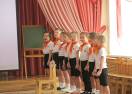 Ведущий: «Здравствуйте, дорогие ребята!»         Дети: « Здравствуйте!».Ведущий: «Ребята! Девиз вашей группы?».Дети: «Будем вместе мы всегда, как у радуги цвета!»Ведущий: «Ребята, у вас замечательный девиз! Ведь ваша группа тоже называется «Радуга». Я получила письмо, в котором нам сообщают, что есть удивительный и волшебный цветок – цветок Здоровья! Кто его найдет, тот станет самым сильным, самым ловким и самым  здоровым. Растет этот цветок на острове, который так и называется – «Остров Здоровья». Но там приключилась беда: подул ветерок - озорничок и оторвал, подхватил все  лепесточки  и унес их. Как бы я хотела их отыскать, чтобы цветок снова  ожил и одарил всех своей волшебной силой Здоровья! А вы хотите помочь цветку и отыскать пропавшие лепесточки?»Дети: «Да!»Ведущий: «Но чтобы совершить это необыкновенное путешествие, нам с вами нужно преодолеть много препятствий.  Согласны?»Дети: «Да!»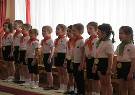 Ведущий:             «Кто из вас не знает скуки?                                  Кто здесь мастер на все руки?                                  Надо наш путь препятствий пройти                                  И обратно с улыбкой прийтиЧто ж, ребята, в добрый путь!  Я  удачи вам желаю,А все победы и призы Мы здоровью посвящаем».Звучит музыка. Дети преодолевают несколько первых препятствий: ходьба по плоскостным следам, перепрыгивание через модули, перепрыгивание через  натянутую между стульями резинку, ходьба на корточках, легкий бег между кеглями - змейкой.Ведущий: «Ребята, а вот и первое задание, для того чтобы найти первый лепесток:«Бело- черные пингвиныДалеко видны на льдинах.Как они шагают дружноПоказать нам это нужно»   (Пингвины)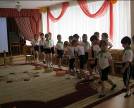 1.Эстафета «Переправа»Цель: умение перепрыгивать через препятствия-«льдины» на двух ногах.Ведущий: «Молодцы, дети! Вот и первый лепесток отыскался».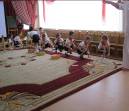 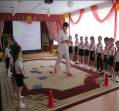 Следующее задание:«Есть зверек один смешнойОчень любит прыгать  он.Прыг да скок, как заводнойОн с покоем не знаком».   (Кенгуру)2.Эстафета «Кенгуру»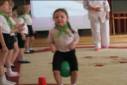 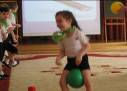 Цель: умение прыгать  с продвижением вперед с зажатым между ног мячомВедущий: «Молодцы, дети! Вот и второй лепесток мы с вами нашли. Мы приближаемся к заветной цели.«Я верчу, кручу, спешу,Самым ловким стать хочу.Интересная игра-Дружба – это чудеса!» 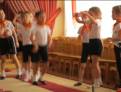 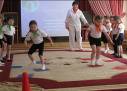 3.Эстафета  «Кто быстрее»Цель: развитие быстроты и ловкости. Скручивание веревки до определенного ориентира. Ведущий: «Молодцы, ребята! Еще один лепесток отыскали».Ведущий: « А теперь разминка.    Видов спорта много есть!Даже всех не перечесть.Будем мы сейчас играть,Виды спорта называть!«На снегу две полосы, Удивились две лисы.Подошла одна поближе:«Здесь бежали чьи- то …….(лыжи)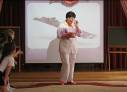 «Вокруг глубокий снег лежит,А он легко поверх бежит.Лишь с колее сойти нельзя.Кто мчится к финишу, скользя?»… (Лыжник.«Кто на льду меня догонит?Мы бежим вперегонки.А несут меня не кони, А блестящие………..(коньки)«Во дворе с утра игра,Разыгралась детвораКрики: «Шайбу! , «Мимо!», «Бей!»Там идет игра….. «Хоккей).« Красиво, грациозноТанцуют все на льду.И пусть бывает сложно,Я это спорт люблю!»….(Фигурис«За веревочку коня,В горку я тащу.Ну а с горки быстро я,На коне лечу……… (санки)«Ногами все бьют мяч, пинают.Как гвоздь в ворота забивают.Кричат от радости все :ГОЛ!»,Игру с мячом зовут……….(Футбол)Ведущий: «Молодцы, ребята! Мы совсем близко к цели нашего путешествия».«Колечки разные, цветные и блестящие,Давай построим башенку, совсем как настоящую»4.Эстафета «Пирамидка»Цель: Продолжать развивать быстроту, ловкость, бег.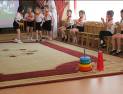 Ведущий : « Молодцы! Вот и еще один лепесток мы с вами нашли. Мы приближаемся  к нашей цели. Волшебству цветка не удивляемся, смело  к выполнению заданий подключаемся».«Рыцари когда-то не снимали латы.Рак без лат - никак! Значит рыцарь- рак!Он и храбрый, и могучий, пятится назад на всякий случай»5.Эстафета « Рак пятится назад»Цель: Ходьба на четвереньках задом - наперед в одну сторону  с обхождением ориентира и возвращение бегом назад.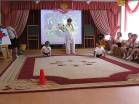 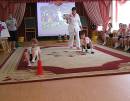  Ведущий:      «Вот и еще лепесток нашелся.                                                        «  Палка  в виде запятой                                                       Гонит шайбу пред собой»    ( Клюшка)6.Эстафета «Кто быстрее нарисует»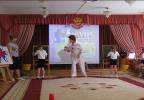 Цель: продолжать учить быстроте и ловкости. По  два игрока из команд рисуют отгадку.После эстафеты находят еще лепесток и собирается цветок- цветок «Здоровья»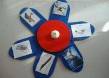 Ведущий. « Молодцы, ребята! Вот мы и помогли цветочку снова обрести свои лепестки и стать волшебным. И он снова будет дарить здоровье и силу всем, кто любит спорт.Что же нужно, ребята,  делать , чтобы быть  здоровым, ловким, сильным?»Дети читают стихи о спорте:Ксюша Н.:      « Кто со спортом  дружит смело,                            Кто с утра прогонит лень.                           Будет сильным и умелым                           И веселым каждый день!»Виталик Т.:   « Чтоб расти и закаляться                           Не по дням  , а по часам.                           Физкультурой заниматься,                           Заниматься нужно нам!».                                                                                                                                           Лиза Д. :          «Зарядка всем полезна,                            Зарядка всем нужна.                            От лени и болезней                            Спасает всех она!»Вероника П.: « Физкультурой заниматься                            Начинаем  мы с утра.                            Чтобы реже обращаться                            За советом к докторам».Ева М.:           « Будем спортом заниматься,                           Только надо постараться.                           Будем сильными расти,                           Станем звездами страны!»Веущий:«А теперь самый приятный момент для всех:Награждение, радость и смех!Подарки сегодня дарить мы вам рады, И поэтому ВСЕ получат награды!» Ребята, сегодня победила и сплотила всех ДРУЖБА!»Награждение: вручение золотых медалей.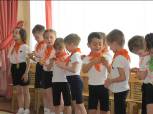 Ведущий: «Ребята, а что звучит, когда наши российские спортсмены получают награды на олимпийских играх?»Дети:     «Гимн России!».Ведущий: «Правильно, ребята! И сейчас  звучит Гимн России!»Дети исполняют Гимн России.   Фотографируются всей группой с врученными наградами.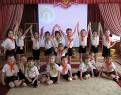 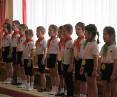 Ведущий:  «Досуг наш закончился. Теперь пора прощаться  и в группу возвращаться»Под торжественный марш дети уходят.